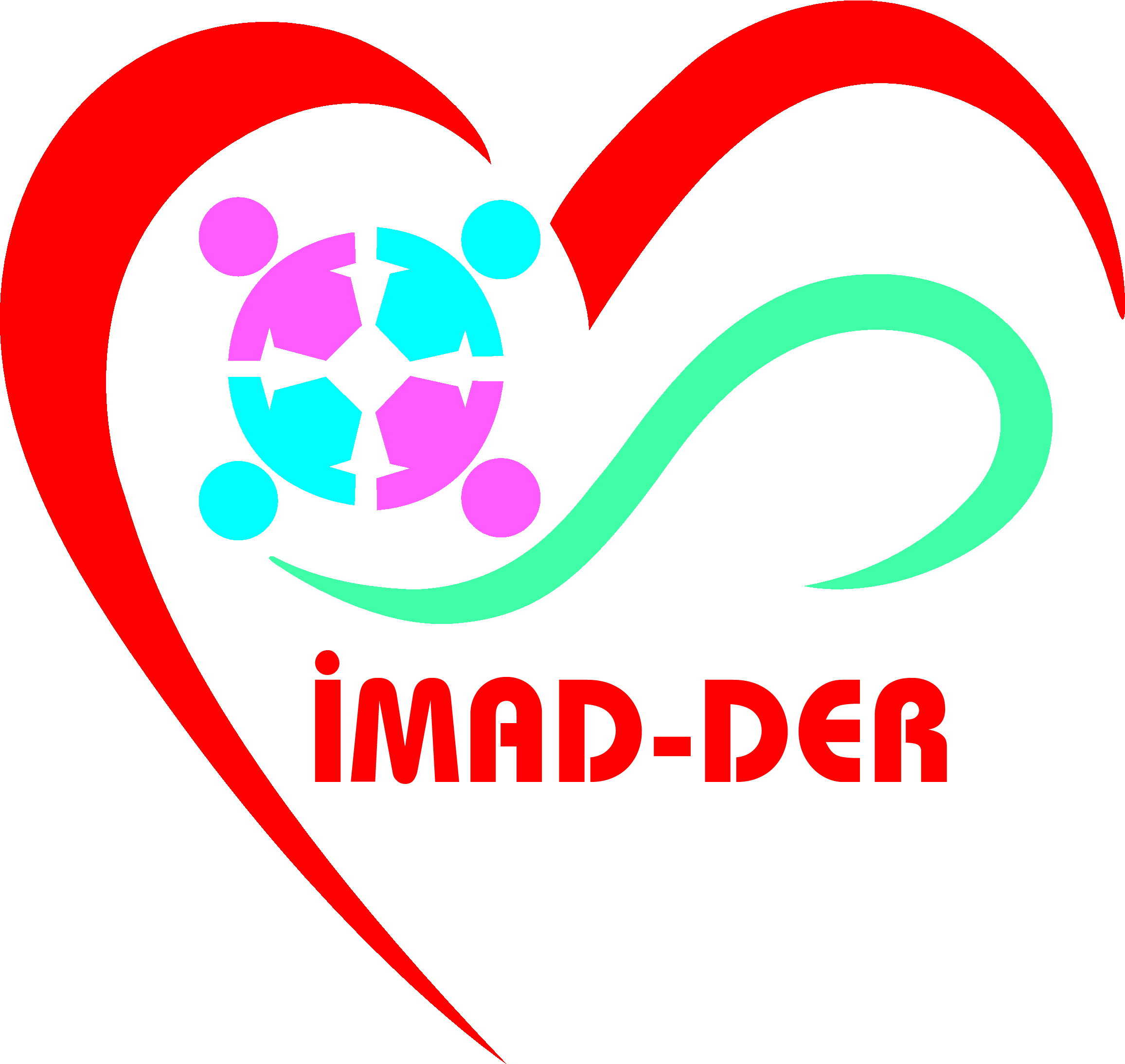 İMAD-DER DERNEĞİGÖREV TANIMLARI FORMUDoküman No:İMD017İlk Yayın Tarihi :01.01.2022Revizyon Tarihi :Revizyon No :Sayfa :001BirimiKurumsallaşma ve Sosyal İlişkiler BirimiKurumsallaşma ve Sosyal İlişkiler BirimiAlt BirimSosyal Organizasyonlar Birimi, İndirim Protokolü ve Anlaşmalar Birimi, Raporlama BirimiSosyal Organizasyonlar Birimi, İndirim Protokolü ve Anlaşmalar Birimi, Raporlama BirimiBağlı Oldıığu BirimlerDernek Yönetim KuruluDernek Yönetim KuruluGörevin ÖzetiBünyesinde yer alan birimlerin koordinasyonu, denetlenmesi ve çalışmaların incelenmesi ve düzenli periyotlarda birim içi eğitim faaliyetlerini yürütmekBünyesinde yer alan birimlerin koordinasyonu, denetlenmesi ve çalışmaların incelenmesi ve düzenli periyotlarda birim içi eğitim faaliyetlerini yürütmekGÖREVLERGÖREVLERGÖREVLERBünyesinde yer alan birimlerin iş akış ve koordinasyonu sağlamak,Bünyesinde yer alan birimlerin iş akış ve koordinasyonu sağlamak,Bünyesinde yer alan birimlerin iş akış ve koordinasyonu sağlamak,Bünyesinde yer alan birimlerin yıllık raporlarını incelemek,Bünyesinde yer alan birimlerin yıllık raporlarını incelemek,Bünyesinde yer alan birimlerin yıllık raporlarını incelemek,Bünyesinde yer alan birimlerin çalışma koşullarının iyileştirilmesi için çalışmalar yürütmek,Bünyesinde yer alan birimlerin çalışma koşullarının iyileştirilmesi için çalışmalar yürütmek,Bünyesinde yer alan birimlerin çalışma koşullarının iyileştirilmesi için çalışmalar yürütmek,Bünyesinde yer alan birimlerde görevli üyelerin sorunlarının raporlanması ve Başkan Yardımcısı ile paylaşılması,Bünyesinde yer alan birimlerde görevli üyelerin sorunlarının raporlanması ve Başkan Yardımcısı ile paylaşılması,Bünyesinde yer alan birimlerde görevli üyelerin sorunlarının raporlanması ve Başkan Yardımcısı ile paylaşılması,Birimin gelecek vizyonunu hazırlamak ve bu vizyona uygun projeler geliştirmek,Birimin gelecek vizyonunu hazırlamak ve bu vizyona uygun projeler geliştirmek,Birimin gelecek vizyonunu hazırlamak ve bu vizyona uygun projeler geliştirmek,Bünyesinde yer alan birimlerde görevli üyelerin seçilmesi ve görev dağılımının gerçekleştirilmesi,Bünyesinde yer alan birimlerde görevli üyelerin seçilmesi ve görev dağılımının gerçekleştirilmesi,Bünyesinde yer alan birimlerde görevli üyelerin seçilmesi ve görev dağılımının gerçekleştirilmesi,Bünyesinde yer alan birimlerin hazırlamış oldukları bilgi, belge ve dokümanların saklanması ve istenildiğinde raporlaştırılması için gerekli alt yapıyı sağlamak,Bünyesinde yer alan birimlerin hazırlamış oldukları bilgi, belge ve dokümanların saklanması ve istenildiğinde raporlaştırılması için gerekli alt yapıyı sağlamak,Bünyesinde yer alan birimlerin hazırlamış oldukları bilgi, belge ve dokümanların saklanması ve istenildiğinde raporlaştırılması için gerekli alt yapıyı sağlamak,Birimin işleyişinin ve koordinasyonunun düzeninin sağlanması, görevli üyelerin motivasyonunun artırılması için eğitimler gerçekleştirmek,Birimin işleyişinin ve koordinasyonunun düzeninin sağlanması, görevli üyelerin motivasyonunun artırılması için eğitimler gerçekleştirmek,Birimin işleyişinin ve koordinasyonunun düzeninin sağlanması, görevli üyelerin motivasyonunun artırılması için eğitimler gerçekleştirmek,SORUMLULUKLARSORUMLULUKLARSORUMLULUKLARDernek tarafından gerçekleştirilecek olan sosyal organizasyonların mevzuata, protokole uygun getirilmesinden ve gerekli izinlerin alınmasını denetlemekten sorumludur.Dernek tarafından gerçekleştirilecek olan sosyal organizasyonların mevzuata, protokole uygun getirilmesinden ve gerekli izinlerin alınmasını denetlemekten sorumludur.Dernek tarafından gerçekleştirilecek olan sosyal organizasyonların mevzuata, protokole uygun getirilmesinden ve gerekli izinlerin alınmasını denetlemekten sorumludur.Kamu kurum kuruluşları ile özel firmalarla yapılacak anlaşma ve protokollerin yerindeliğini denetlemek,Kamu kurum kuruluşları ile özel firmalarla yapılacak anlaşma ve protokollerin yerindeliğini denetlemek,Kamu kurum kuruluşları ile özel firmalarla yapılacak anlaşma ve protokollerin yerindeliğini denetlemek,Derneğin tüm birimlerinin gerçekleştirdikleri faaliyetlerin raporlaştırılmasının takibini ve denetlenmesini sağlamak,Derneğin tüm birimlerinin gerçekleştirdikleri faaliyetlerin raporlaştırılmasının takibini ve denetlenmesini sağlamak,Derneğin tüm birimlerinin gerçekleştirdikleri faaliyetlerin raporlaştırılmasının takibini ve denetlenmesini sağlamak,YETKİNLİKLERYETKİNLİKLERYETKİNLİKLERFaaliyetlerinin gerektirdiği her türlü araç, gereç ve malzemeyi kullanabilmekFaaliyetlerinin gerektirdiği her türlü araç, gereç ve malzemeyi kullanabilmekFaaliyetlerinin gerektirdiği her türlü araç, gereç ve malzemeyi kullanabilmekSosyal organizasyonlar düzenleme yetisine sahip olmak, Sosyal organizasyonlar düzenleme yetisine sahip olmak, Sosyal organizasyonlar düzenleme yetisine sahip olmak, Etkili iletişim ve personel yönetimi konularında yetkinliğe sahip olmak,Etkili iletişim ve personel yönetimi konularında yetkinliğe sahip olmak,Etkili iletişim ve personel yönetimi konularında yetkinliğe sahip olmak,Protokol kurallarına hakimiyet, Protokol kurallarına hakimiyet, Protokol kurallarına hakimiyet, Anlaşma ve protokol işlemlerine yönelik mevzuata ve beceriye sahip olmak,Anlaşma ve protokol işlemlerine yönelik mevzuata ve beceriye sahip olmak,Anlaşma ve protokol işlemlerine yönelik mevzuata ve beceriye sahip olmak,Raporlama işlemleri için gerekli alt yapıyı kurabilecek yetiye sahip olmak,Raporlama işlemleri için gerekli alt yapıyı kurabilecek yetiye sahip olmak,Raporlama işlemleri için gerekli alt yapıyı kurabilecek yetiye sahip olmak,